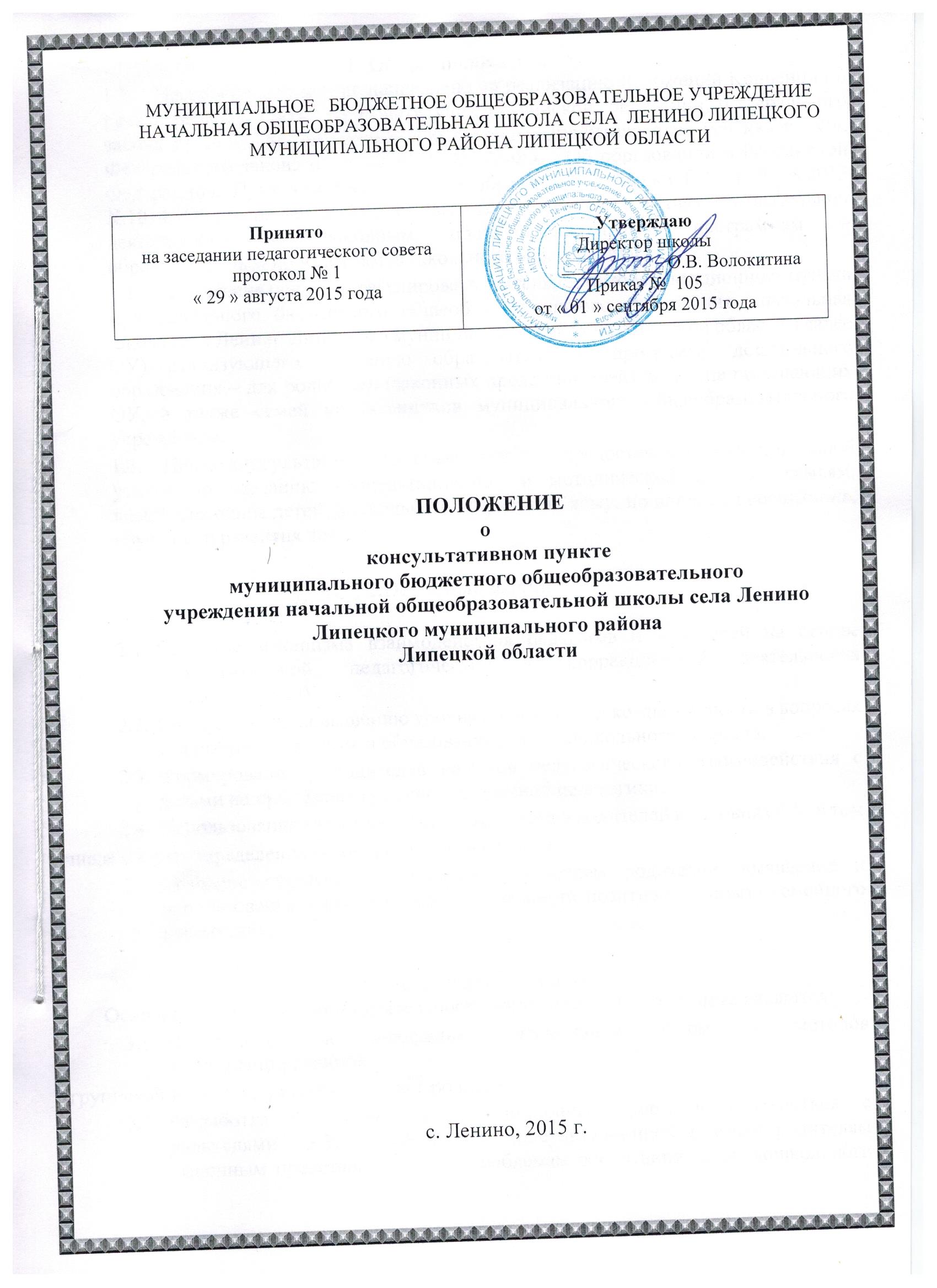 Общие положения Настоящее положение направлено на реализацию положений Конвенции о правах ребёнка, статьи 43 Конституции Российской Федерации, Федерального закона от 24.07.98г. № 124-ФЗ «Об основных гарантиях прав ребёнка в РФ», Федерального закона от 29.12.2012  №273-ФЗ  «Об образовании в Российской Федерации», Приказом Министерства образования и науки РФ от 30.08.2013 №1014 «Об утверждении Порядка организации и осуществления образовательной деятельности по основным общеобразовательным программам – образовательным программам дошкольного образования». Положение призвано регулировать деятельность консультационного пункта   муниципального бюджетного общеобразовательного учреждения начальная школа села Ленино Липецкого муниципального района Липецкой области (далее ОУ) реализующего основную образовательную программу дошкольного образования – для родителей (законных представителей) детей, не посещающих ОУ, а также семей воспитанников муниципального общеобразовательного учреждения.  Целью консультационного пункта является предоставления муниципальной услуги по оказанию консультационной и методической помощи семьям, воспитывающим детей дошкольного возраста на дому, по вопросам воспитания, обучения и развития детей. 2.Основные задачи Создание механизма взаимодействия педагогов и родителей на основе   просветительной, педагогической и коррекционной деятельности специалистов ОУ. Содействовать повышению уровня родительской компетентности в вопросах воспитания, обучения и образования детей дошкольного возраста.  Формирование у родителей навыков педагогического взаимодействия с детьми на принципах гуманно-личностной педагогики.  Использование различных форм образования родителей в условиях ОУ, в том числе с четко определенным контингентом родителей.  Создание системы мероприятий с участием родителей, выявление и использование в практической деятельности позитивного опыта семейного воспитания. 3. Основная деятельность Основными направлениями деятельности консультационного пункта являются:  Определение и внедрение оптимальных форм и методов дифференцированной групповой и индивидуальной работы с родителями.  Разработка и реализация нетрадиционных форм взаимодействия с родителями.  3.3. Осуществление консультационной помощи родителям (законным представителям) по проблемам воспитания детей дошкольного возраста.  3.4. Разработка рекомендаций по созданию условий в домашней среде для полноценного физического и психического развития детей. Организация деятельности 4.1. Консультационный пункт открывается на базе ОУ приказом директора ОУ при наличии необходимых санитарно-гигиенических, противоэпидемических условий, соблюдении правил пожарной безопасности, кадрового обеспечения, необходимых программно-методических 	материалов. 4.2. Общее руководство работой консультационного пункта возлагается на директора 	ОУ.4.3Управление и руководство организацией деятельности консультационного пункта осуществляется в соответствии с настоящим положением и Уставом ОУ. 4.4. Консультационный пункт работает   согласно графику работы, утвержденному   приказом директора   ОУ. 4.5. 	Непосредственную 	работу 	с 	семьей 	осуществляют 	специалисты консультационного пункта ОУ (воспитатели и другие работники в соответствии со штатным расписанием). 4.6. Режим работы специалистов консультационного пункта определяется директором самостоятельно, исходя из режима работы ОУ. 5.Кадровое обеспечение 5.1. В    состав консультационного пункта входят следующие специалисты: музыкальный руководитель, воспитатели. 5.2 . Режим работы консультантов утверждается директором. Документация 6.1. В консультационном пункте ведется следующая документация, которую заполняют все специалисты, ответственные за проведение консультаций: график работы консультационного пункт; специалисты консультационного пункта; план работы консультационного пункта; журнал приема родителей, посещающих консультационный пункт педагогической помощи семьям, воспитывающим детей дошкольного возраста на дому и в ОУ. 